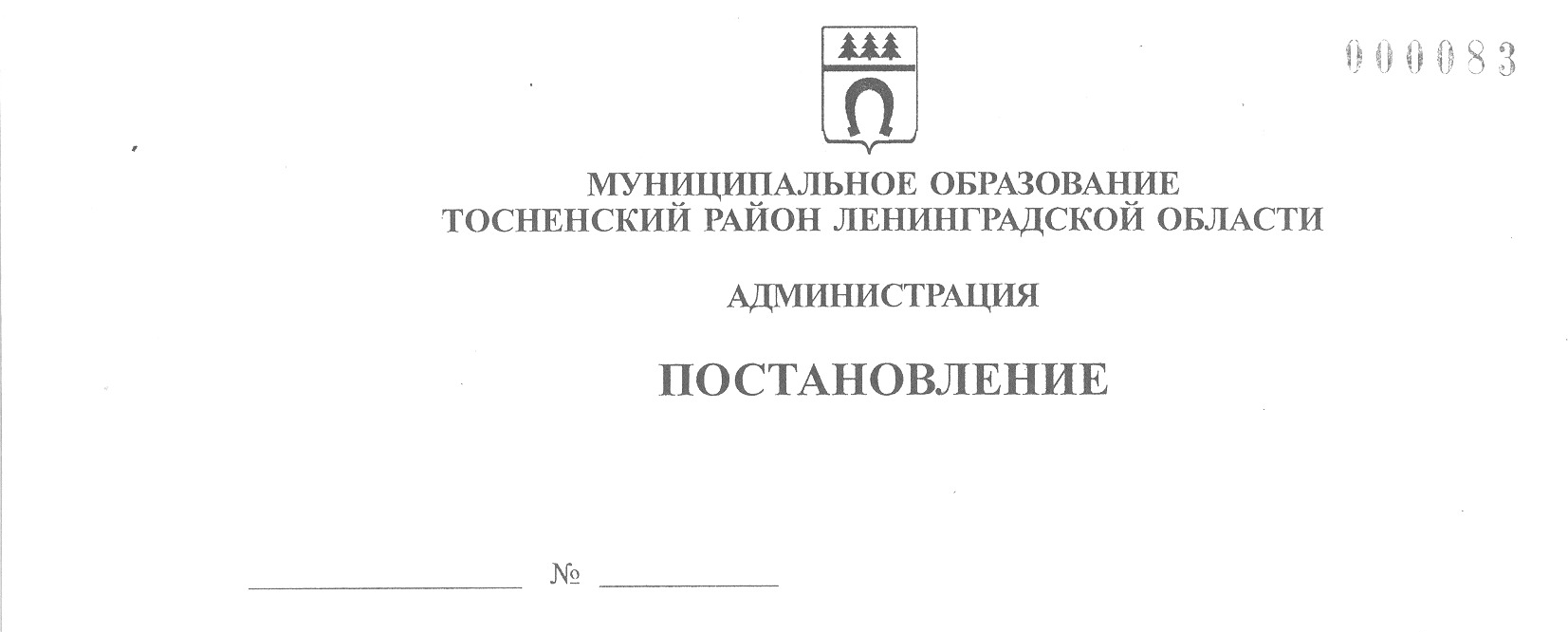 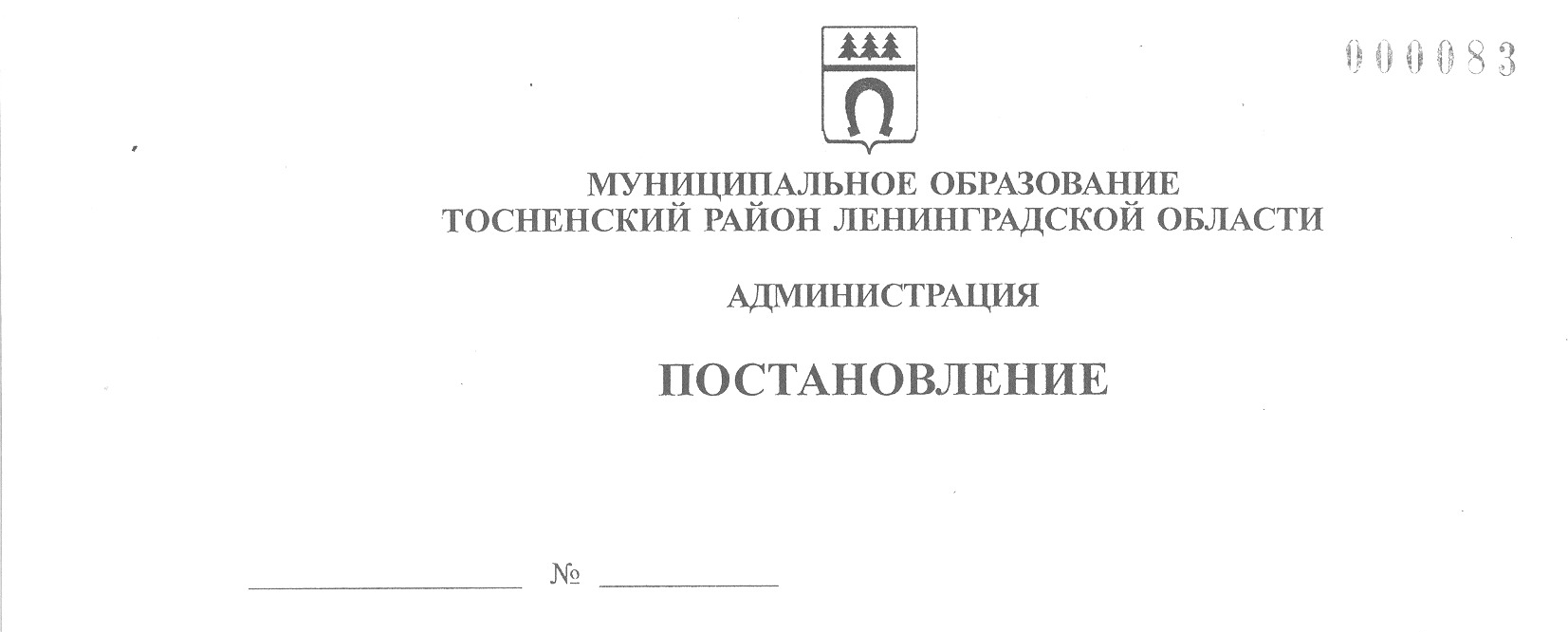 05.12.2022                          4488-паОб установлении цены на доставку печного топлива   для определения размера денежной компенсации расходов,на приобретение и доставку топлива отдельным категориям граждан, проживающих в домах, не имеющих центральногоотопления и газоснабжения на территории Тосненского городского поселения Тосненского муниципального района Ленинградской области В соответствии с пунктами 2.6 и 2.7 Порядка назначения и выплаты денежной компенсации части расходов на приобретение и доставку топлива, и оплату баллонного газа отдельным категориям граждан, проживающих в домах, не имеющих центрального отопления и газоснабжения, утверждённого постановлением Правительства Ленинградской области от 13.03.2018 № 78 «Об утверждении порядков предоставления мер социальной поддержки отдельным категориям граждан, состава денежных доходов лиц, указанных в пункте 2 части 1 статьи 7.2 областного закона от 17 ноября 2017 № 72-оз «Социальный кодекс Ленинградской области», для определения размера денежной компенсации расходов на приобретение и доставку топлива отдельным категориям граждан, проживающих в домах, не имеющих центрального отопления и газоснабжения, исполняя полномочия администрации Тосненского городского поселения Тосненского муниципального района Ленинградской области на основании статьи 13 Устава Тосненского городского поселения Тосненского муниципального района Ленинградской области и статьи 25 Устава муниципального образования Тосненский муниципальный район Ленинградской области, администрация муниципального образования Тосненский район Ленинградской области  ПОСТАНОВЛЯЕТ:1. Установить цену на доставку печного топлива на территории Тосненского городского поселения Тосненского муниципального района Ленинградской области для определения размера денежной компенсации расходов на приобретение и доставку топлива отдельным категориям граждан, проживающих в домах, не имеющих центрального отопления и газоснабжения, с 01 января 2023 года в размере 2687,00 рублей.2. Признать утратившим силу постановление администрации муниципального образования Тосненский район Ленинградской области от 06.12.2021 № 2818-па «Об установлении цены на доставку печного топлива для определения размера денежной компенсации расходов, на приобретение и доставку топлива отдельным категориям граждан, проживающих в домах, не имеющих центрального отопления и газоснабжения на территории Тосненского городского поселения Тосненского муниципального района Ленинградской области» с 01 января 2023 года. 3. Сектору тарифной политики комитета по жилищно-коммунальному хозяйству и благоустройству администрации муниципального образования Тосненский район Ленинградской области направить в пресс-службу комитета по организационной работе, местному самоуправлению, межнациональным и межконфессиональным отношениям администрации муниципального образования Тосненский район Ленинградской области настоящее постановление для официального опубликования и обнародования в порядке, установленном Уставом Тосненского городского поселения Тосненского муниципального района Ленинградской области.4. Пресс-службе комитета по организационной работе, местному самоуправлению, межнациональным и межконфессиональным отношениям администрации муниципального образования Тосненский район Ленинградской области обеспечить официальное опубликование и обнародование настоящего постановления в порядке, установленном Уставом Тосненского городского поселения Тосненского муниципального района Ленинградской области.5. Контроль за исполнением постановления возложить на заместителя главы администрации муниципального образования Тосненский район Ленинградской области Горленко С.А.Глава администрации						         А.Г. Клементьев Бабко Алена Геннадьевна, 8(81361)332629 га